PAMPELIŠKA 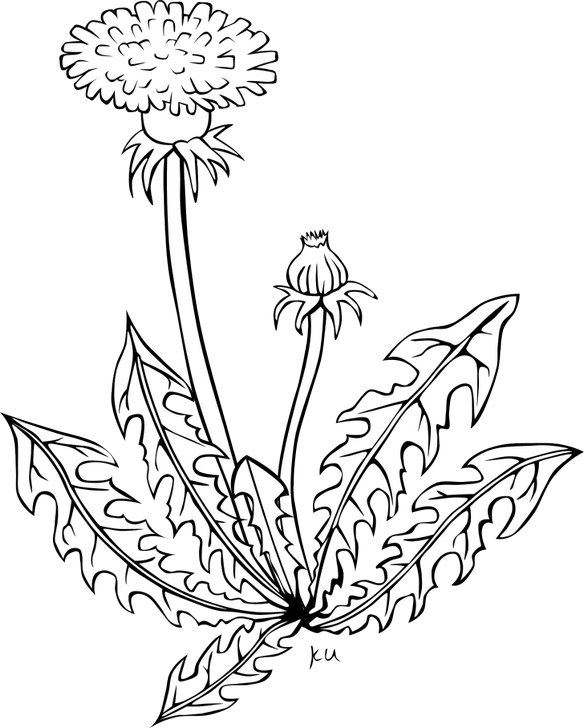 Také: Smetanka lékařskáJiž název ukazuje, že rostlina má nemaléléčivé účinky.Děti z ní splétají věnečky, vyrábí „vodovodnípotrubí“-zastrkávají stvol do stvolu, nebona stvoly troubí, jako na trumpetky a foukánído chmýřím odkvetlého úboru je nejen veselou zábavou.Vybarvi pampelišku podle skutečnosti. Na „klávesnici“ vybarvi písmenka názvu této květiny.Až porostou pampelišky…PAMPELIŠKOVÝ MEDpotřebujeme:400-450 ks rozkvetlých pampeliškových květů2 ks citrónů s chemicky neošetřenou kůrou2 litry vody2 kg cukru (preferuji třtinový)Krok č. 1 – Čeká nás sběr pampelišek – potřebujeme 400 – 450 ks rozkvetlých květů.Krok č. 2 – Dáme očištěné květy pampelišek do hrnce, přidáváme nakrájený citrón, zalijeme vodou a povaříme asi 15 min. a necháme odstát do druhého dne.Krok č. 3 – Scedíme pampelišky přes plátýnko a k pampeliškovému výluhu přidáme cukr, zvolna zahřejeme a vaříme do zhoustnutíKrok č. 6 – pampeliškový med nalijeme do skleniček, zavíčkujeme.https://k-vytisknuti.omalovanky.name/kyticky/pampeliska_lekarska.phpPSIBÉCÁKDHJGŘMVCLYAKEOTLKSMAMRÁŘŠNVFWPJNEAXŠKTSE